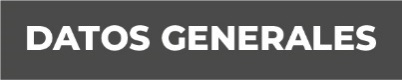 Nombre: Alfredo Arriaga Sánchez Grado de Escolaridad: Licenciatura en DerechoCédula Profesional (Licenciatura): 11860031Teléfono de Oficina: 274-122-36-00Correo Electrónico: arriagas@fiscaliaveracruz.gob.mxFormación Académica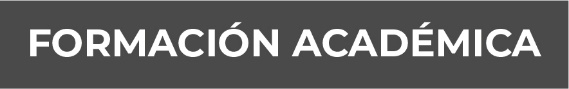 2016- 2018Licenciatura en Derecho Universidad del Golfo de México NorteTierra Blanca, Veracruz. 2021Diplomado en Juicio de AmparoSuprema Corte de Justicia de la NaciónCiudad de México, México. Trayectoria Profesional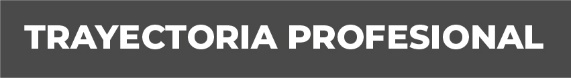 Enero 2015 – Julio 2015Secretario de Casilla Instituto Nacional ElectoralSeptiembre2017 – Agosto2018Prestador de Servicio Social y ProfesionalFiscalía General del Estado de VeracruzAgosto2018 – Abril2022Abogado Particular Despacho Legal Arriaga & Asociados Conocimiento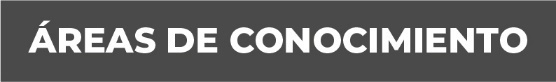 Derecho Penal y Constitucional